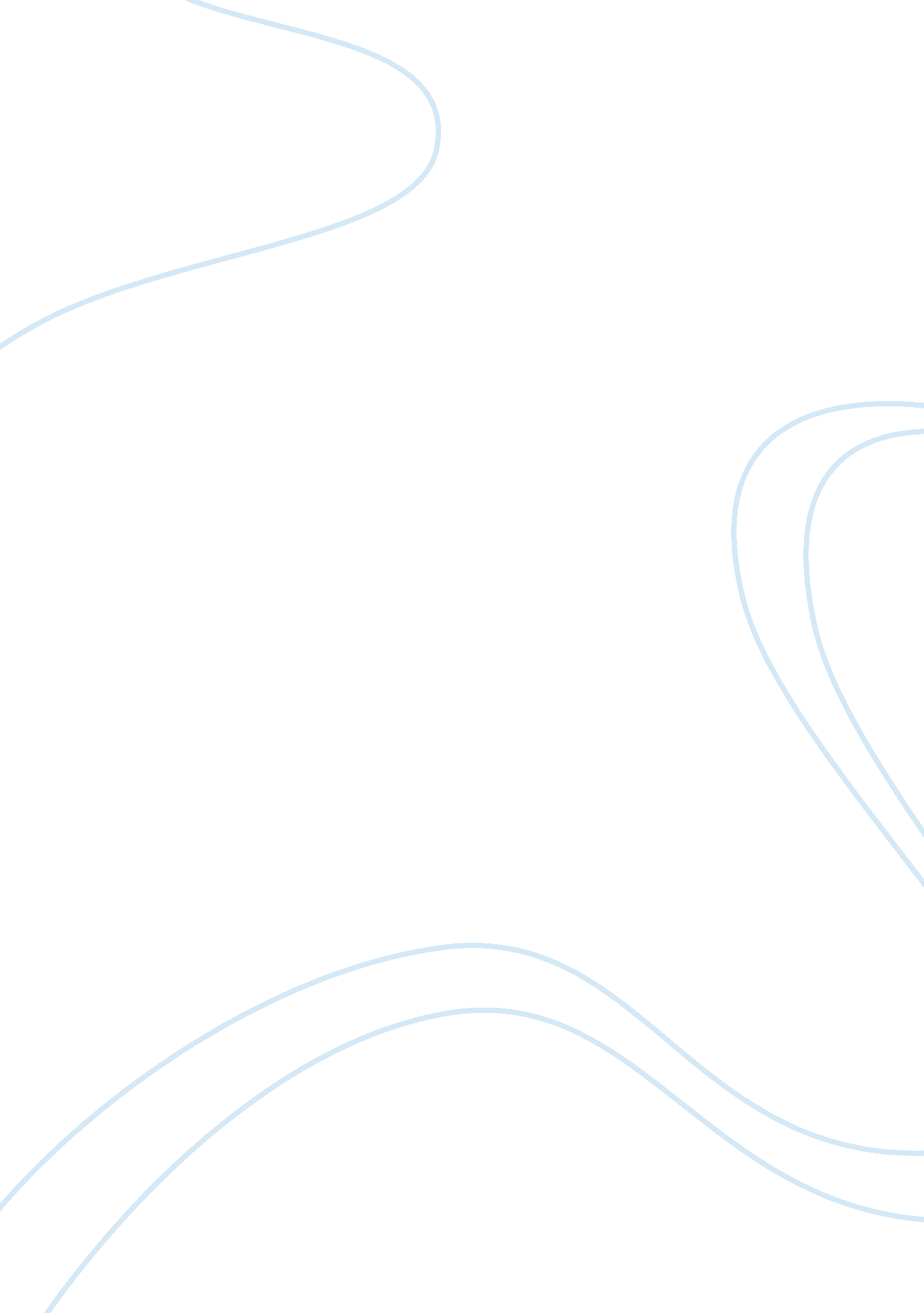 Comparision between nokia and samsungTechnology, Mobile Phone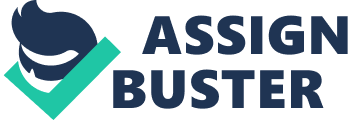 Comparing Nokia mobile phones Vs Samsung mobile phones, one can clearly see that both the companies are working hard to give users handsets which will make them more interacting. PRLog (Press Release) - Aug. 7, 2009 - High tech Nokia mobile phones have created a wave in mobile phone market through out UK. Many companies are launching mobile phones ranging from basic to high end segment with cutting edge technology to grab a respectable place in market. Nokia and Samsung are among those companies which have given some awesome handsets to users. Their mobile phones are not only reliable in terms of durability but also enable users to do different things with them. BY comparing mobile phones of both the companies we can know what users can get by buying their products . Design and Camera Style is what matters to users hence, both the companies invest ample time in designing of mobile phones before launching them. Samsung mobile phones are little bit advanced than Nokia mobile phones in terms of camera quality as company has already come up with a 12 mega pixel camera in Samsung M8910 pixon 12 while Nokia has provided its highest 8 mega pixel camera in Nokia N86. Though Nokia mobile phones are fabricated with world famous Carl Zeiss lenses which are absent in Samsung. Screen Both Nokia and Samsung mobile phones have one of the best quality screens supported with high resolution to give users best viewing experience. The Nokia N97( http://www. 3contractmobilephones. co. uk/nokia_mobile_phone...) has 3. 5 inches wide screen with resolution of 360 x 640 pixels and 16 million colours. The same specification can be found in Samsung B7610. Being the basic feature, both the companies try to provide best available display screen depending on range of the mobile phone. Data With the advent of 3G, Nokia mobile phones and Samsung mobile phones have tried to integrate this feature in their handsets. With 3G one can connect to high speed mobile broadband to explore the internet. Thus one can check emails and search relevant information very easily. Wi Fi is also provided in these mobile phones to connect at work station and do relevant works. Entertainment and other features Samsung mobile phones have MP3 player with DNSe(digital natural sound engine) which gives true music listening experience while Nokia mobile phones have MP3 players to play wide range of music formates. Nokia mobiles are provide with Real player to watch video which is absent in Samsung phones. Nowadays document viewer is also provided in both the mobile phones to work on Word, Excel, PowerPoint and PDF. Battery backup As the mobile phones are used for various purposes the companies have provided long lasting batteries in their mobile phones. Nokia mobile phones and Samsung mobile phones come with battery back up to sustain enough standby and talk time. The mobile phones from both the companies have features which can make users to buy them. From basic to high end segment these companies have given all range of mobile phones to increase their user base as well as brand value all over the world. The companies will remain at high positions due to their user based mobile phones. 